Animal Faces Toast 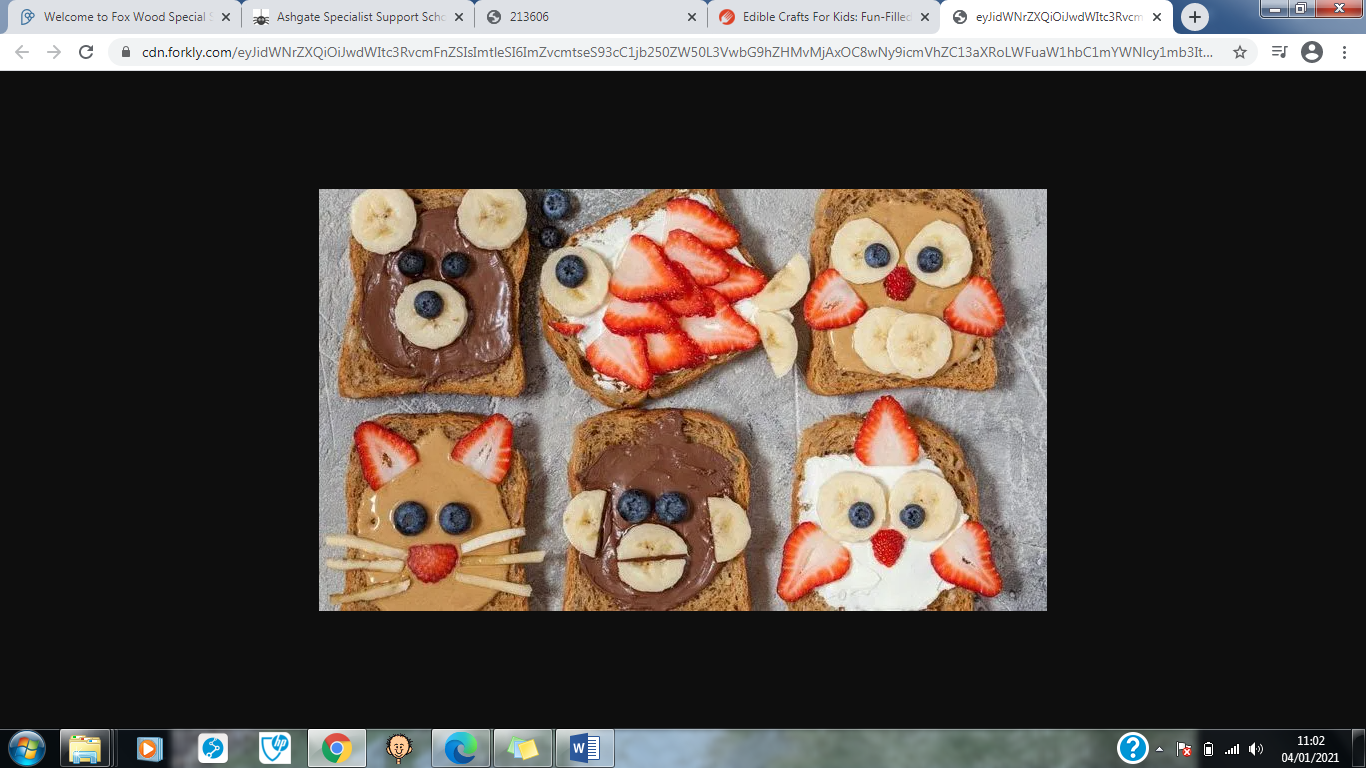 You could use…Chocolate spread				Strawberries	Marmite						RaspberriesPeanut butter 				Banana	Yoghurt						BlueberriesApple						Raisins Cranberries					Chocolate 